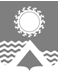 АДМИНИСТРАЦИЯ СВЕТЛОГОРСКОГО СЕЛЬСОВЕТА  ТУРУХАНСКОГО РАЙОНА КРАСНОЯРСКОГО КРАЯ     П О С Т А Н О В Л Е Н И Еп. Светлогорск20.03.2018                                                                                                                                           № 16-ПВ соответствии с Федеральным законом Российской Федерации от 21.12.1994 №69-ФЗ               «О пожарной безопасности», Федеральным законом Российской Федерации от 21.12.1994 №68-ФЗ «О защите населения и территорий от чрезвычайных ситуаций природного и техногенного характера», Федеральным законом от 06.10.2003 №131-ФЗ «Об общих принципах организации местного самоуправления в Российской Федерации», в целях повышения эффективности работы  по выявлению, предупреждению и ликвидации очагов природных пожаров на ранней стадии их развития, а также проведения профилактической работы среди населения по недопущению сжигания растительности в период действия весенне-летнего, осеннего пожароопасного периода, руководствуясь статьями 19, 22 Устава Светлогорского сельсовета Туруханского района Красноярского края,  ПОСТАНОВЛЯЮ:1. Утвердить состав маневренной группы на территории муниципального образования Светлогорский сельсовет Туруханского района Красноярского края,  согласно приложению №1.2. Утвердить порядок организации и работы маневренной группы на территории муниципального образования Светлогорский сельсовет Туруханского района Красноярского края,  согласно приложению №2.3. Признать утратившим силу постановление администрации Светлогорского сельсовета Туруханского района Красноярского края от 12.05.2017 №57-П «О создании маневренной группы на территории муниципального образования Светлогорский сельсовет Туруханского района Красноярского края».4. Опубликовать постановление в газете «Светлогорский вестник» и разместить на официальном сайте администрации Светлогорского сельсовета.5.   Контроль над исполнением настоящего постановления оставляю за собой.6. Постановление вступает в силу в день, следующий за днем его официального опубликования.Глава Светлогорского сельсовета                                                                                    А.К. КришталюкСостав маневренной группы на территории муниципального образования Светлогорский сельсовет Туруханского района Красноярского краяПорядок организации и работы маневренной группы на территории муниципального образования Светлогорский сельсовет Туруханского района Красноярского краяТермины и определенияМаневренная группа – сводная группировка сил и средств Ф и ТП РСЧС муниципального образования, созданная в установленном порядке для выполнения обязанностей в пожароопасный период на территории района ответственности для тушения очагов природных пожаров и ликвидации угрозы перехода природных пожаров на населенные пункты, объекты экономики и лесной фонд.Природный пожар – неконтролируемый процесс горения, стихийно возникающий и распространяющийся в природной среде, подлежащий обязательной регистрации.Природное загорание – неконтролируемый процесс горения, стихийно возникающий и распространяющийся в природной среде, создающий угрозу населенному пункту и не подлежащий обязательной регистрации.Район ответственности – (зона) участок земной поверхности, в границах которых предусмотрено реагирование патрульных, патрульно-маневренных, маневренных и патрульно-контрольных групп.Пожароопасный сезон – часть календарного года в течение которого возможно возникновение природных пожаров.Основные цели и задачи маневренной группыОсновной целью организации деятельности маневренной группы является достижение высокого уровня готовности и слаженности к оперативному реагированию на природные загорания и эффективным действиям по их тушению на начальном этапе и недопущению перехода пожаров на населенный пункт, а также в лесной фонд, пресечение незаконной деятельности в лесах.Основными задачами маневренной группы являются:- принятие мер для ликвидации отдельных очагов природных пожаров, создающим угрозу населенному пункту и лесному фонду;- оказание содействия оперативным службам по эвакуации населения, скота и материальных ценностей в случае угрозы перехода природных пожаров на населенный пункт;-  мониторинг обстановки;-  взаимодействие с дежурным МКУ «Единая дежурно-диспетчерская служба Туруханского района» (далее - ЕДДС).Оснащение маневренной группыОснащение маневренной группы производится администрацией Светлогорского сельсовета из имеющихся материальных средств для обеспечения пожарной безопасности. Органы местного самоуправления муниципального образования Светлогорский сельсовет Туруханского района Красноярского края планируют расходную часть местного бюджета для приобретения необходимого оборудования и имущества для выполнения задач и функций группы, а также для заключения договоров с организациями и учреждениями (частными лицами) по использованию оборудования и имущества данных организаций и учреждений для патрулирования территорий, доставки участников группы к местам загораний и тушения очагов природных пожаров.Планирование работы и порядок реагирования маневренной группыПри формировании местного бюджета на следующий год предусматривается финансирование мероприятий, связанных с обеспечением деятельности группы, с учетом опыта их применения, объема проведенной работы в текущем и предшествующих годах.Реагирование маневренной группы осуществляется по решению Главы Светлогорского сельсовета, председателя КЧС и ОПБ при получении информации о загорании, угрозе населенному пункту посредством передачи распоряжения непосредственно руководителю группы.Оповещение членов группы проводит руководитель группы и диспетчер ЕДДС Туруханского района. При получении команды "Сбор Группы", начальники, руководители задействованных ведомств и организаций направляют сотрудников, работников к месту сбора группы. Место сбора специалистов групп определяет руководитель группы, с учетом мест их дислокации (проживание, работа и др.). Время сбора и реагирования (в рабочее и не рабочее время) не должно превышать 1 час 30 минут, при этом необходимое оборудование для пожаротушения должно находиться в закрепленном автомобиле.По прибытию на место загорания, руководитель маневренной группы определяет оперативную обстановку, пути распространения загорания и возможные последствия, способы и методы действий, направленных на локализацию и ликвидацию загораний, докладывает об обстановке Главе Светлогорского сельсовета и диспетчеру ЕДДС Туруханского района.Организационное и методическое руководство деятельностью маневренной группойОперативное руководство маневренной группой, организационное и методическое обеспечение осуществляет руководитель группы. Руководитель группы:-  осуществляет сбор группы, при ухудшении обстановки, определяет место и время сбора;-  определяет оснащение группы, в зависимости от выполняемых задач;- определяет маршруты выдвижения в районы проведения работ, ставит задачи специалистам группы;- оценивает оперативную обстановку, принимает соответствующие решения, в рамках возложенных полномочий;- организует постоянный информационный обмен и взаимодействие с задействованными оперативными службами и учреждениями;- организует информационный обмен с Главой Светлогорского сельсовета, председателем КЧС и ОПБ муниципального образования Светлогорский сельсовет, диспетчером ЕДДС Туруханского района;- организует исправность техники и оборудования, закрепленного за группой;- инструктирует специалистов группы по соблюдению охраны труда и безопасным приемам проведения работы.О создании маневренной группы на территории муниципального образования Светлогорский сельсовет Туруханского района Красноярского края Приложение №1 к Постановлению администрации Светлогорского сельсовета Туруханского района Красноярского края от 20.03.2018 №16-ПФ.И.О.ДолжностьНомер контактного телефонаЛысенко Данил СергеевичНачальник части ООО «Авантаж», руководитель группыр.т. 26-49-46р.т. 26-49-49с.т. 89293347450Кришталюк АльбинаКалимулловнаГлава Светлогорского сельсовета, член группыр.т. 35-91-52д.т. 35-91-86с.т. 89234508891Проданова Наталья НиколаевнаЗаместитель Главы Светлогорского сельсовета, член группыр.т. 35-91-52д.т. 35-90-13с.т. 89232003502Польшина Ксения Сергеевна Специалист по  ГО и ЧС администрации Светлогорского сельсовета, член группыр.т. 35-91-52р.т. 35-91-58с.т. 89232181643Гумиров Руслан ФаткулловичВодитель администрации Светлогорского сельсовета, член группыр.т. 35-91-52с.т. 89232011588Тюкпиеков Владимир Архипович Участковый уполномоченный полиции (дислокация п. Светлогорск) отделения участковых уполномоченных полиции и по делам несовершеннолетних отделения полиции (дислокация г. Игарка), капитан полициир.т. 35-89-45с.т. 89993141018с.т. 89233092334Морозов Иван Павлович Заместитель начальника ООО «Авантаж», член группы р.т. 26-49-47р.т. 26-49-49с.т. 89232013665Торсунов Геннадий ВикторовичДобровольная пожарная охрана, член группы р.т. 26-48-01с.т. 89293353052Лиморенко Михаил Александрович Начальник караула №1 ООО «Авантаж», член группыр.т. 26-49-49 Басенко Валерий ВикторовичНачальник караула №2 ООО «Авантаж», член группыр.т. 26-49-49Минин Андрей Николаевич Начальник караула №3 ООО «Авантаж», член группыр.т. 26-49-49Важниченко Сергей Владимирович Начальник караула №4 ООО «Авантаж», член группыр.т. 26-49-49Коломников Игорь НиколаевичПожарный караула №4 ООО «Авантаж», член группыр.т. 26-49-49Почтаренко Вячеслав ВикторовичПожарный караула №4 ООО «Авантаж», член группыр.т. 26-49-49Приложение №2 к Постановлению администрации Светлогорского сельсовета Туруханского района Красноярского края от 20.03.2018 №16-П